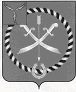 СОВЕТ МУНИЦИПАЛЬНОГО ОБРАЗОВАНИЯ ГОРОД РТИЩЕВО РТИЩЕВСКОГО МУНИЦИПАЛЬНОГО РАЙОНА САРАТОВСКОЙ ОБЛАСТИР Е Ш Е Н И Е от 27 января 2023 года  № 67-259О проекте решения Совета муниципального образованиягород Ртищево «О внесении дополненийв решение Совета муниципальногообразования город Ртищево Ртищевскогомуниципального района Саратовскойобласти от 22 февраля 2019 года № 8-34«Об утверждении Правил благоустройства территории муниципального образования город Ртищево»Руководствуясь Уставом муниципального образования город Ртищево, Совет муниципального образования город РтищевоРЕШИЛ:1. Принять проект решения Совета муниципального образования город Ртищево «О внесении дополнений в решение Совета муниципального образования город Ртищево Ртищевского муниципального района Саратовской области от 22 февраля 2019 года № 8-34 «Об утверждении Правил благоустройства территории муниципального образования город Ртищево»» согласно приложению № 1 к настоящему решению.2. Провести 07 февраля 2023 года в 14 часов 00 минут в центральной библиотеке города Ртищево по адресу: ул. Алексея Громова, д.5 публичные слушания по обсуждению проекта решения Совета муниципального образования город Ртищево «О внесении дополнений в решение Совета муниципального образования город Ртищево Ртищевского муниципального района Саратовской области от 22 февраля 2019 года № 8-34 «Об утверждении Правил благоустройства территории муниципального образования город Ртищево»».3. Создать рабочую группу по организации проведения публичных слушаний согласно приложению № 2 к настоящему решению. 4. Настоящее решение вступает в силу со дня его официального опубликования. 5. Настоящее решение опубликовать в газете «Перекрёсток России» и разместить на официальном сайте администрации Ртищевского муниципального района Саратовской области в информационно-телекоммуникационной сети «Интернет»www.rtishevo.sarmo.ru.6. Контроль за исполнением настоящего решения возложить на постоянную депутатскую комиссию Совета муниципального образования город Ртищево по жилищно-коммунальным вопросам, строительству, транспорту, связи.Глава муниципального образования                                                                                                       город Ртищево                                                                                                        С.Ю. Бесчвертная                                                                                                 Приложение № 1 к решению                                                                                                  Совета муниципального образования                                                        город Ртищево                                                                                                  от 27 января 2023 года  № 67-259Р Е Ш Е Н И Е (ПРОЕКТ)О внесении дополнений в решение Совета муниципальногообразования город Ртищево Ртищевскогомуниципального района Саратовскойобласти от 22 февраля 2019 года № 8-34«Об утверждении Правил благоустройства территории муниципального образования город Ртищево»Руководствуясь Уставом муниципального образования город Ртищево, на основании правотворческой инициативы и.о. межрайпрокурора от 30.06.2022 № 17-2022/897-22-20630048 Совет муниципального образования город РтищевоРЕШИЛ:1. Внести в Правила благоустройства территории муниципального образования город Ртищево, утвержденные решением Совета муниципального образования город Ртищево Ртищевского муниципального района Саратовской области от 22 февраля 2019 года № 8-34 следующие дополнения:1.1. Дополнить раздел 2, подраздел 2.1 пункт 2.1.2. подпунктом следующего содержания:« - оставлять, размещать велосипеды, самокаты, электросамокаты, скейтборды, гироскутеры, сигвеи, моноколеса, электродрифты на газонах, цветниках и иных территориях, занятых травянистыми растениями; на тротуарах, пешеходных дорожках, площадках шириной прохода  менее 1,5 метра; на мемориальных сооружениях, стелах, памятниках и в местах воинских захоронений».Глава муниципального образования                                                                                                       город Ртищево                                                                                            С.Ю. БесчвертнаяЗаместитель главы - секретарь Советамуниципального образования город Ртищево                                     Д.В. Кашкин                                                                                                Приложение № 2 к решению                                                                                                Совета муниципального образования                                                       город Ртищево                                                                                                 от 27 января 2023 года  № 67-259Состав рабочей группы по организации публичных слушаний:
Председатель:                   Бесчвертная С.Ю. – глава муниципального образования
                                            город Ртищево;

Члены:                               Шаракеев А.И. – председатель постоянной депутатской 
                                           комиссии по жилищно – коммунальным вопросам,                                           строительству, транспорту, связи; 
                                     
                                           Карабановский Т.Н. – начальник отдела по благоустройству                                                  управления жилищно-коммунального хозяйства и                                             промышленности администрации Ртищевского                                                         муниципального района; 

                                           Костина И.В. – начальник отдела кадровой и правовой
                                           работы администрации Ртищевского муниципального
                                           района (по согласованию);

                                           Голубчикова И.Н. – консультант отдела кадровой                                           и правовой работы администрации Ртищевского                             
                                           муниципального района (по согласованию).